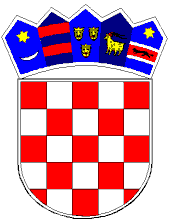            REPUBLIKA HRVATSKAKRAPINSKO-ZAGORSKA ŽUPANIJA               GRAD PREGRADA          G R A D O N A Č E L N I KKlasa: 022-05/20-01/07UrBroj: 2214/01-02-20-12U Pregradi, 20.07.2020.g.	Temeljem članka  29. Pravilnika o financiranju programa i projekata od interesa za opće dobro koje provode udruge na području grada Pregrade („Službeni glasnik Krapinsko- zagorske županije br. 29/15), članka 52. Statuta Grada Pregrade („Službeni glasnik Krapinsko-zagorske županije” br. 6/13 i 17/13, 7/18, 16/18- pročišćeni tekst, 5/20), Javnog natječaja za financiranje programa/projekata/ manifestacija od interesa za opće dobro iz Proračuna Grada Pregrade za 2020. godinu (Klasa: 022-05/20-01/07, Urbroj: 2214/01-03-20-2) od 07.02.2020. godine, Odluke o ograničavanju sredstava planiranih Proračunom Grada Pregrade za 2020. godinu za financiranje programa/projekata/manifestacija od interesa za opće dobro Grada Pregrade u 2020. godini  (Klasa: 022-05/20-01/07, Urbroj: 2214/01-02-20-3) od 05.06.2020. godine, prijedloga Povjerenstva za ocjenjivanje prijavljenih projekata (Klasa: 022-05/20-01/07, Urbroj: 2214/01-03-20-10) od 19.06.2020. godine, Gradonačelnik Grada Pregrade donosi sljedećuKONAČNU O D L U K Uo dodjeli financijskih sredstava programima/ projektima/ manifestacijama od interesa za opće dobro iz Proračuna Grada Pregrade za 2020. godinuČlanak 1.	Ovom se Odlukom utvrđuje iznos odobrenih financijskih sredstava programima/ projektima/ manifestacijama udruga koje su podnijele prijavu na Javni natječaj.		Odobrena financijska sredstva dodjeljuju se slijedećim udrugama;Članak 2.	Ova Odluka stupa na snagu danom donošenja, a biti će objavljena na oglasnoj ploči i službenoj web stranici Grada Pregrade.GRADONAČELNIKMarko Vešligaj, univ spec.pol.,v.r.DOSTAVITI: 1.	Evidencija, ovdje,2.	Arhiva, ovdje.Red.br.Naziv udrugeVrsta i naziv prijave:Ostvareni bodovi od ukupno 100Ostvareni bodovi od ukupno 100Ukupan iznos odobrenih financijskih sredstava u kunama:PRIORITETNO PODRUČJE 1. MANIFESTACIJEPRIORITETNO PODRUČJE 1. MANIFESTACIJEPRIORITETNO PODRUČJE 1. MANIFESTACIJEPRIORITETNO PODRUČJE 1. MANIFESTACIJEPRIORITETNO PODRUČJE 1. MANIFESTACIJE1.Lovačko društvo  „Kuna“ Pregrada, Pod Lenartom 2, PregradaManifestacija:Lovstvom i streljaštvom kroz manifestacije- uvod u budućnost pregradskog turizma959510.000,00PRIORITETNO PODRUČJE 2.  PROGRAMI/ PROJEKTI KULTURA I TEHNIČKA KULTURAPRIORITETNO PODRUČJE 2.  PROGRAMI/ PROJEKTI KULTURA I TEHNIČKA KULTURAPRIORITETNO PODRUČJE 2.  PROGRAMI/ PROJEKTI KULTURA I TEHNIČKA KULTURAPRIORITETNO PODRUČJE 2.  PROGRAMI/ PROJEKTI KULTURA I TEHNIČKA KULTURAPRIORITETNO PODRUČJE 2.  PROGRAMI/ PROJEKTI KULTURA I TEHNIČKA KULTURA2.Kulturno umjetničko društvo Pregrada,  Pod Lenartom 1, PregradaProgram/projekt;Kultura i tradicija za sve generacije909065.000,003.Udruga promicatelja klapske i zavičajne glazbe „Kmeti“ iz Pregrade, Kolarija 16, PregradaProgram/projekt:Naš frtalj Evrope 2020.858510.000,004.Kuburaško društvo Stara kubura Stipernica, Stipernica 5/3, PregradaProgram/projekt:Očuvanje nematerijalne baštine Stipernice71712.000,005.Kuburaško društvo Sloga Stipernica, Stipernica 19, PregradaProgram/projekt: Velika subota- Stipernica70702.000,006.ŠKU Cigrovec, Cigrovec 26, PregradaProgram/projekt:Dan tradicije i zabave u Cigrovcu 68681.000,00PRIORITETNO PODRUČJE 3. PROGRAMI/ PROJEKTI zdravstvo, socijalna skrb, odgoj i obrazovanje, razvoj i demokratizacija društva, gospodarstvo, zaštita okoliša, poljoprivreda, zavičajna tradicijska baština,  povećanje turističke ponude, očuvanje digniteta i promicanje istine o Domovinskom ratu, psihološko i socijalno osnaživanje te podizanje kvalitete življenja hrvatskih braniteljaPRIORITETNO PODRUČJE 3. PROGRAMI/ PROJEKTI zdravstvo, socijalna skrb, odgoj i obrazovanje, razvoj i demokratizacija društva, gospodarstvo, zaštita okoliša, poljoprivreda, zavičajna tradicijska baština,  povećanje turističke ponude, očuvanje digniteta i promicanje istine o Domovinskom ratu, psihološko i socijalno osnaživanje te podizanje kvalitete življenja hrvatskih braniteljaPRIORITETNO PODRUČJE 3. PROGRAMI/ PROJEKTI zdravstvo, socijalna skrb, odgoj i obrazovanje, razvoj i demokratizacija društva, gospodarstvo, zaštita okoliša, poljoprivreda, zavičajna tradicijska baština,  povećanje turističke ponude, očuvanje digniteta i promicanje istine o Domovinskom ratu, psihološko i socijalno osnaživanje te podizanje kvalitete življenja hrvatskih braniteljaPRIORITETNO PODRUČJE 3. PROGRAMI/ PROJEKTI zdravstvo, socijalna skrb, odgoj i obrazovanje, razvoj i demokratizacija društva, gospodarstvo, zaštita okoliša, poljoprivreda, zavičajna tradicijska baština,  povećanje turističke ponude, očuvanje digniteta i promicanje istine o Domovinskom ratu, psihološko i socijalno osnaživanje te podizanje kvalitete življenja hrvatskih braniteljaPRIORITETNO PODRUČJE 3. PROGRAMI/ PROJEKTI zdravstvo, socijalna skrb, odgoj i obrazovanje, razvoj i demokratizacija društva, gospodarstvo, zaštita okoliša, poljoprivreda, zavičajna tradicijska baština,  povećanje turističke ponude, očuvanje digniteta i promicanje istine o Domovinskom ratu, psihološko i socijalno osnaživanje te podizanje kvalitete življenja hrvatskih branitelja7.GDCK Pregrada, Kostelgradska 18, PregradaProgram/projekt:Projekt prijevoza: Mobilnost sugrađanima 2020.9321.000,0021.000,008.Udruga umirovljenika Pregrada, J.K. Tuškana 2, PregradaProgram/projekt:Aktivnosti osoba treće dobi9010.000,0010.000,009.Udruga kostelskih žena, Kostel 7, PregradaOčuvanje tradicije i promicanje zdravog načina života875.000,005.000,0010.DND Pregrada, J.K. Tuškana 2, PregradaProgram/projekt:Učimo i rastimo zajedno865.000,005.000,0011.Udruga pčelara „Medeni“Pregrada, Pod Lenartom 1, PregradaProgram/projekt:Edukacija pčelara o tehnikama pčelarenja i sadnja medonosnog bilja i drveća855.000,005.000,0012.Udruga hrvatskih branitelja, J.K. Tuškana 2, PregradaProgram/projekt:Branitelji u zajednici804.000,004.000,0013.Stanica planinarskih vodiča Zagorje, Vrhi Pregradski 69, PregradaProgram/projekt:Sigurno u planine 2020.804.000,004.000,0014.Pregrada.info. J. Leskovara 35, PregradaProgram/projekt:Za mlade u Pregradi- Gradski program za mlade 2021.-2025.774.000,004.000,0015.Udruga uzgajatelja malih životinja „Zagorje“, Pod Lenartom 1, PregradaProgram/projekt:Organiziranje, učestvovanje i posjeta državnih i međunarodnih izložbi752.000,002.000,00UKUPNO:150.000,00150.000,00